 SHAREEF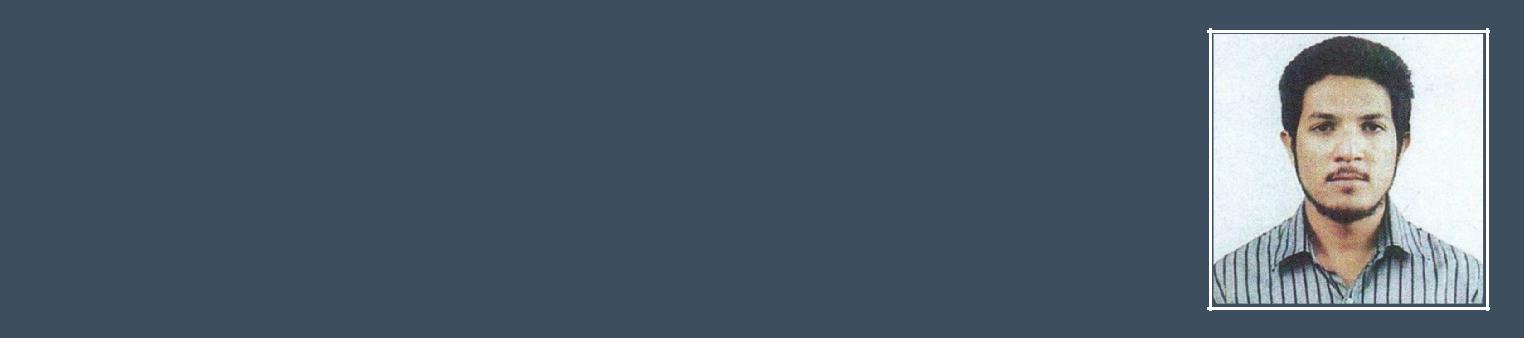 Email: shareef.390237@2freemail.comCAREER OBJECTIVEIam looking for an opportunity to obtain challenging and responsible position in Professional managed organization . Where I can utilize my skills Effectively For the growth of organization.EXPERIENCEPAI INTERNATIONAL ELECTRONICS PVT LTD	27/09/2016 - 04/10/2018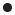 Designation : Sales RepresentativeResponsibilities :-*.Greet and assist customers as they shop for new products.*.Suggest applicable and relevant upsells to help customers walk out the door with everything they need.*.Meet weekly, monthly and quarterly sales quotas.*.Learn how products work and how to troubleshoot issues with customers.*.Prepare and submit weekly sales reports to management.*.Assist other team members with transactions when necessary .*.Utilize company resources to develop a filing system that keeps all active sales files available digitally and in hard copy form.*.Take the lead on organizing the resources necessary to put together high qualitysales presentations. *.Ensure the inventory of custom sales presentation materials such as brochures and presentation folders is always up to date.*.Act as the primary customer service contact for clients who have questions about their accounts or our products.*.Work with other departments within the company to bring in additional help on creating sales presentations when needed.KARVY LTD	03/06/2015 - 20/09/2016Designation :- Customer Support Officer ( L2 Officer )Responsibilities:-*.Answer incoming customer phone calls and take appropriate action for each call.*.Maintain customer satisfaction ratings based on explicit criteria set forth by the company.*.Attend mandatory training sessions to stay updated on product or company policy changes.*.Use company policies to determine if there can be an immediate resolution to a customer issue .*.Input data into the company computer platform to keep each customer record updated.EDUCATIONJawahar High SchoolSSC60%2010Srinivasa Junior CollegeIntermediate62%2013Acme Degree CollegeGraduation60%2018TECHNICAL SKILLSKnowledge of Security Operations and Procedure.Safety Management/Professionalism/Reporting Skills.Ability to Handle Customers.ACHIEVEMENTS & AWARDSWon an award for the Valuable Player in Cricket Team Won an award for in School Science Exhibition Perfect attendance AwardINTERESTSPlaying CricketReading BooksListening MusicPERSONAL STRENGTHSHard Working/Positive thinking/Good Management/Team Work/Good CommunicationPERSONAL PROFILEDate of Birth: 27/04/1995Marital Status: SingleNationality: IndianKnown Languages: English/Hindi/Urdu/Telugu